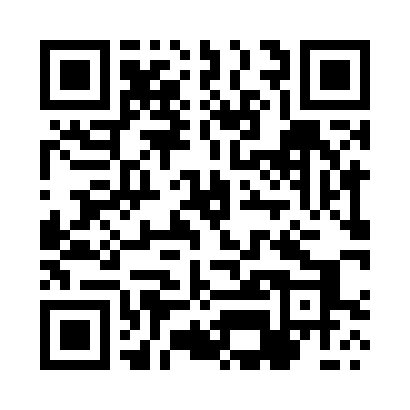 Prayer times for Kowalewek, PolandMon 1 Apr 2024 - Tue 30 Apr 2024High Latitude Method: Angle Based RulePrayer Calculation Method: Muslim World LeagueAsar Calculation Method: HanafiPrayer times provided by https://www.salahtimes.comDateDayFajrSunriseDhuhrAsrMaghribIsha1Mon4:206:2112:515:187:229:152Tue4:176:1912:515:197:249:183Wed4:146:1712:505:207:259:204Thu4:126:1412:505:227:279:225Fri4:096:1212:505:237:299:256Sat4:066:1012:505:247:319:277Sun4:036:0712:495:257:329:298Mon3:596:0512:495:277:349:329Tue3:566:0312:495:287:369:3410Wed3:536:0112:495:297:379:3711Thu3:505:5812:485:307:399:3912Fri3:475:5612:485:317:419:4213Sat3:445:5412:485:327:439:4414Sun3:415:5212:485:347:449:4715Mon3:385:4912:475:357:469:4916Tue3:345:4712:475:367:489:5217Wed3:315:4512:475:377:499:5518Thu3:285:4312:475:387:519:5819Fri3:245:4112:465:397:5310:0020Sat3:215:3912:465:407:5510:0321Sun3:185:3712:465:427:5610:0622Mon3:145:3412:465:437:5810:0923Tue3:115:3212:465:448:0010:1224Wed3:075:3012:455:458:0110:1525Thu3:045:2812:455:468:0310:1826Fri3:005:2612:455:478:0510:2127Sat2:575:2412:455:488:0710:2428Sun2:535:2212:455:498:0810:2729Mon2:495:2012:455:508:1010:3030Tue2:455:1812:455:518:1210:33